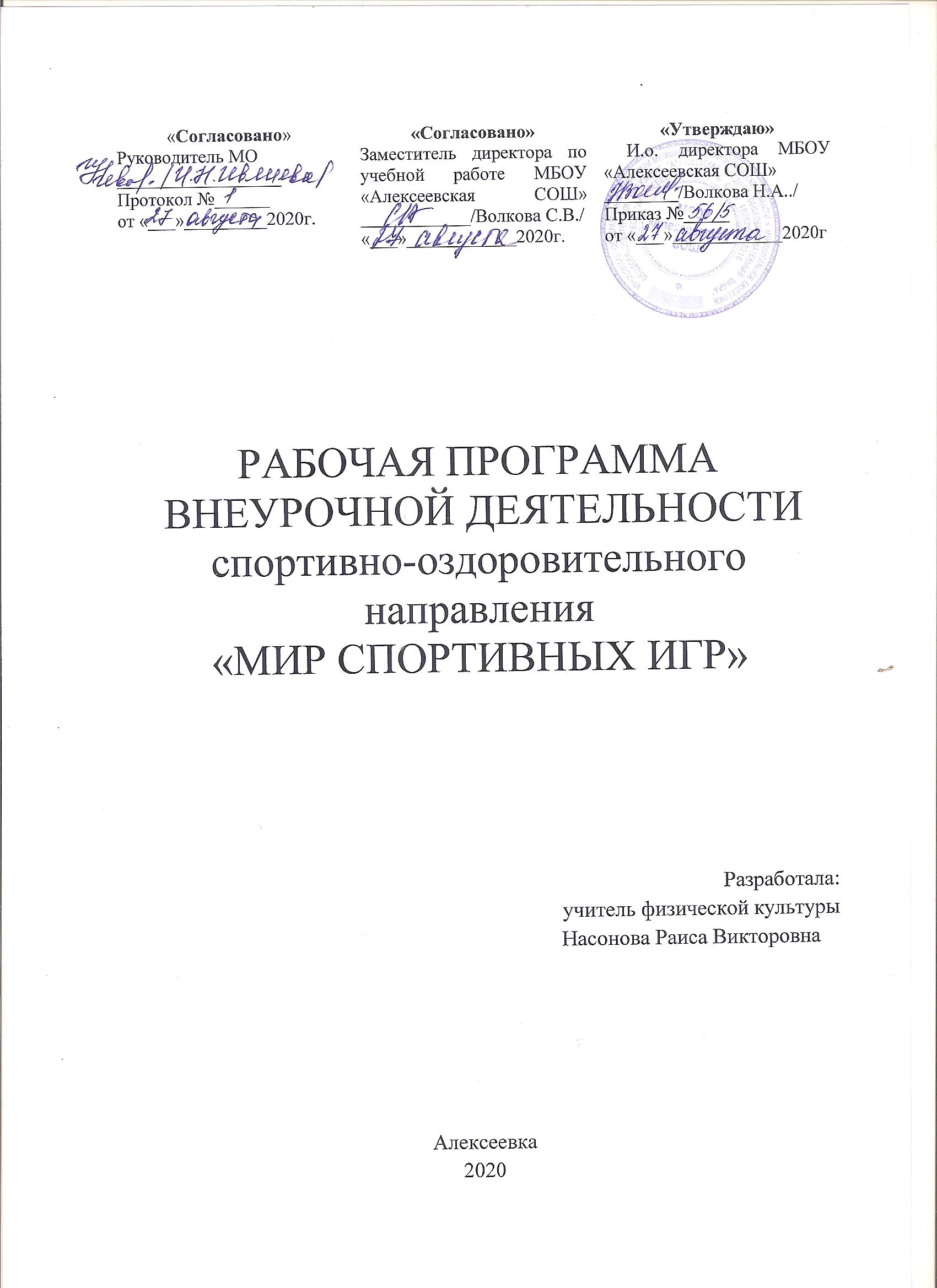 Пояснительная записка.                      Рабочая программа внеурочной деятельности по спортивно-оздоровительной направленности для учащихся 8-10 классов составлена в соответствии с требованиями Федерального государственного образовательного стандарта основного общего образования.Программа рассчитана в объеме 2 часа в неделю, 68 часов в год.Раздел 1. Планируемые результаты освоения учебного предметаУниверсальные учебные действия.    Универсальными компетенциями учащихся по курсу «Мир спортивных игр» являются:умения организовывать собственную деятельность, выбирать и использовать средства для достижения её цели;умения активно включаться в коллективную деятельность, взаимодействовать со сверстниками в достижении общих целей;умения доносить информацию в доступной, эмоционально-яркой форме в процессе общения и взаимодействия со сверстниками и взрослыми людьми.   Личностными результатами освоения учащимися содержания курса являются следующие умения:активно включаться в общение и взаимодействие со сверстниками на принципах уважения и доброжелательности, взаимопомощи и сопереживания;проявлять положительные качества личности и управлять своими эмоциями в различных (нестандартных) ситуациях и условиях;проявлять дисциплинированность, трудолюбие и упорство в достижении поставленных целей;оказывать бескорыстную помощь своим сверстникам, находить с ними общий язык и общие интересы.Метапредметными результатами освоения учащимися содержания программы по курсу «Мир спортивных игр» являются следующие умения:характеризовать явления (действия и поступки), давать им объективную оценку на основе освоенных знаний и имеющегося опыта;находить ошибки при выполнении учебных заданий, отбирать способы их исправления;общаться и взаимодействовать со сверстниками на принципах взаимоуважения и взаимопомощи, дружбы и толерантности;обеспечивать защиту и сохранность природы во время активного отдыха и занятий физической культурой;организовывать самостоятельную деятельность с учётом требований её безопасности, сохранности инвентаря и оборудования, организации места занятий;планировать собственную деятельность, распределять нагрузку и отдых в процессе ее выполнения;анализировать и объективно оценивать результаты собственного труда, находить возможности и способы их улучшения;видеть красоту движений, выделять и обосновывать эстетические признаки в движениях и передвижениях человека;технически правильно выполнять двигательные действия из базовых видов спорта, использовать их в игровой и соревновательной деятельности.     Предметные результаты обучения:Выпускник научится:- Следовать при выполнении задания инструкциям учителяПонимать цель выполняемых действийРазличать подвижные и спортивные игры Выпускник получит возможность научиться:Принимать решения связанные с игровыми действиями;Взаимодействовать друг с другом на площадкеДоговариваться и приходить к общему решению, работая в паре.Раздел 2.   Содержание программы:1.Баскетбол – 34 час.Основы техники и тактики. Техника нападения. Техника передвижения. Повороты в движении. Сочетание способов передвижений.Техника владения мячом. Ловля мяча двумя руками с низкого отскока, одной рукой на уровне груди.Броски мяча двумя руками  с места. Штрафной бросок. Бросок с трехочковой линии.Ведение мяча с изменением высоты отскока и скорости ведения.Обманные движения. Обводка соперника с изменением высоты отскока. Групповые действия. Взаимодействие игроков с заслонами2. Волейбол - 34час.Техника нападения. Действия без мяча. Перемещения и стойки.Действия с мячом. Передача мяча двумя руками. Передача на точность. Встречная передача.Подача мяча: нижняя прямая, нижняя боковая, подача сверху.Техника защиты. Прием мяча: сверху двумя руками, снизу двумя руками. Блокирование.Командные действия. Прием подач. Расположение игроков при приеме.Контрольные игры и соревнования.Календарно - тематический план№п/пТема занятияКол-вочасов1Инструктаж по ТБ на занятиях по баскетболу. Стритбол.12Теория: История возникновения баскетбола. Развитие баскетбола.Стритбол.13Перемещение в стойке: вперед, назад, вправо, влево; остановки, ловля и передача мяча. Эстафеты с мячами14Скоростные рывки из различных исходных положений. Стритбол15 Скоростные рывки из различных исходных положений. Стритбол.16Передача мяча: на месте в парах, тройках; в движении. Эстафеты с мячами17Остановки: двумя шагами, прыжком. Стритбол.18 ОФП: упражнения для развития быстроты, ловкости, выносливости.19Сочетание способов передвижений (бег, остановки, прыжки, повороты, рывки).Стритбол.110Ведение мяча правой и левой рукой с высоким и низким отскоком (на месте). Эстафеты с мячами111 Ведение мяча с изменением направления движения.112Двусторонняя игра в баскетбол. 113 Передача мяча двумя руками от груди на месте в парах, в тройках.114 Двусторонняя игра в баскетбол. 115Передача мяча двумя руками от груди на месте в парах, в тройках в движении.116Двусторонняя игра в баскетбол117Обучение броскам. Техника ведения, передач и бросков мяча.118Двусторонняя игра в баскетбол. 119 Перемещения игрока в нападении и защите. Отвлекающие действия.120 Двусторонняя игра в баскетбол. 121Штрафной бросок. Борьба за мяч, отскочивший от щита.122 Двусторонняя игра в баскетбол. 123 Индивидуальные тактические действия в защите124 Двусторонняя игра в баскетбол. 125Индивидуальные тактические действия в нападении126Двусторонняя игра в баскетбол. 127 Групповые тактические действия в защите128 Двусторонняя игра в баскетбол. 129 Групповые тактические действия в нападении130 Двусторонняя игра в баскетбол. 131 Командные тактические действия в защите132 Двусторонняя игра в баскетбол. 133 Командные тактические действия в нападении134Двусторонняя игра в баскетбол. 135ВолейболИнструктаж по ТБ на занятиях по волейболу. Размеры площадки.Эстафеты с волейбольными мячами136 Теория: История возникновения  волейбола. Развитие волейбола.137Стойка игрока. Перемещения в стойке. Эстафеты с волейбольными мячами138 Прием мяча снизу двумя руками над собой. Эстафеты с волейбольными мячами139Передача мяча двумя руками сверху на месте.140Прием мяча снизу. Эстафеты с волейбольными мячами141 Передача мяча двумя руками сверху на месте и после передачи вперед.142 Прием мяча снизу. Эстафеты с волейбольными мячами143 Передачи мяча в парах на месте и в движении.144Двусторонняя игра в волейбол 145 Передачи мяча в парах на месте и в движении через сетку.146 Двусторонняя игра в волейбол 147Нижняя прямая подача. 148Двусторонняя игра в волейбол 149Верхняя прямая подача. 150Двусторонняя игра в волейбол 151Верхняя и нижняя подача мяча 152Двусторонняя игра в волейбол 153Прямой нападающий удар. 154 Двусторонняя игра в волейбол 155Прямой нападающий удар. Блокирование нападающего удара156 Двусторонняя игра в волейбол 157Тактика свободного нападения. 158Двусторонняя игра в волейбол 159 Комбинации из освоенных элементов техники перемещений и передач мяча.160Двусторонняя игра в волейбол 161Индивидуальные тактические действия162Двусторонняя игра в волейбол 163 Групповые тактические действия 164Двусторонняя игра в волейбол 165Командные тактические действия 166 Двусторонняя игра в волейбол 167 Комбинации из освоенных элементов техники168 Двусторонняя игра в волейбол168